Профильная смена Актива «Чудо. Версия 3.0»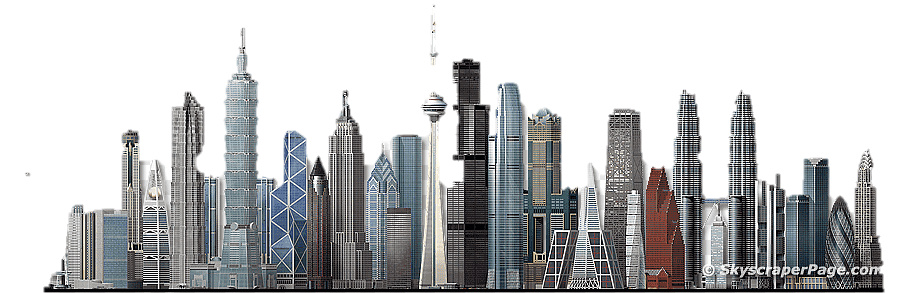 8.07. 2021 - 25.07.2021Фото смены можно посмотреть https://vk.com/album-90630914_278617111Видеоролик по сменеhttps://vk.com/video-90630914_456239350Шоу «Маска»https://vk.com/voshod.seversk?w=wall-90630914_2110%2FallИдея смены: Выбираем новую столицу нашей страны «Чудо»В течение смены дети развивают свой город. Каждый день зарабатывают деньги, чтобы купить лицензию на строительство зданий. Урбанистка города покупается отдельно. Чем лучше развит город, тем круче!Системы стимулирования: Личная - делаем паспорт гражданина (даём шаблон, а каждый город оформляет сам) Обязательные поля для заполнения:
* ФИО
* Место жительства (можно написать: отряд, корпус, комнату. Пример: область Счастливчиков; город Солнышко, улица левая 3).
* Фото

Отрядная - рейтинг городов
Делаем табличку (города/дни)
За каждый день даём звездочку. Звезда делится на 6 частей (пять лучиков и кружочек в центе).Каждый сектор отвечает за определенный критерий.

Словарик смены:
Лагерь - Страна
Руководитель смены - Президент
Старшие вожатые - Губернаторы
Вожатые - Мэр
Инструкторы - депутат
Дети - горожане
Деж.ком - главный заместитель мэра
Отряд - Город
Корпус - Область
Отрядное место - центр города
ЧТП - заместитель мера по (здравоохранению(чистюли); Культуры(оформители); тайм-менеджменту (будильники ) спорту (спортивники)
Столовая - Ресторан
Мед.корпус - Поликлиника
Платц - Площадь Чудо
Школа – ПарламентПонедельникПонедельникВторникВторникСредаЧетвергПятницаСубботаВоскресеньеВозраст детей от 12 до 17 лет Цель программы смены: Развитие лидерских и творческих компетенций подростков через участие в мероприятиях смены Возраст детей от 12 до 17 лет Цель программы смены: Развитие лидерских и творческих компетенций подростков через участие в мероприятиях смены Возраст детей от 12 до 17 лет Цель программы смены: Развитие лидерских и творческих компетенций подростков через участие в мероприятиях смены Возраст детей от 12 до 17 лет Цель программы смены: Развитие лидерских и творческих компетенций подростков через участие в мероприятиях смены Возраст детей от 12 до 17 лет Цель программы смены: Развитие лидерских и творческих компетенций подростков через участие в мероприятиях смены ОРГ.ПЕРИОДОРГ.ПЕРИОДОРГ.ПЕРИОДЭКОНОМИКАВозраст детей от 12 до 17 лет Цель программы смены: Развитие лидерских и творческих компетенций подростков через участие в мероприятиях смены Возраст детей от 12 до 17 лет Цель программы смены: Развитие лидерских и творческих компетенций подростков через участие в мероприятиях смены Возраст детей от 12 до 17 лет Цель программы смены: Развитие лидерских и творческих компетенций подростков через участие в мероприятиях смены Возраст детей от 12 до 17 лет Цель программы смены: Развитие лидерских и творческих компетенций подростков через участие в мероприятиях смены Возраст детей от 12 до 17 лет Цель программы смены: Развитие лидерских и творческих компетенций подростков через участие в мероприятиях смены 8 июляЗАЕЗДОР: ОХС, ИЗРВС «Лагерь – второй дом»Концерт инструкторовОгонёк знакомства9 июляОР: придумать название, девиз, герб объёмный, паспортаОЛД «Чудо фестиваль»Дискотека10 июляОР: подготовка к ЛОСОЛД «Прокачай свой город»ЛОСЧудо ящикКОС11 июляКТД «Предприниматель»ОЛД «Акции»ОЛД «Моё место»ОЛД «Монополия»АД «Быстро деньги»ЭКОНОМИКАНАУКА И ОБРАЗОВАНИЕНАУКА И ОБРАЗОВАНИЕНАУКА И ОБРАЗОВАНИЕНАУКА И ОБРАЗОВАНИЕЭКОЛОГИЯЭКОЛОГИЯДИПЛОМАТИЯДЕНЬ СТРАНЫ12 июляОР: подготовка к ОЛДКД «По ступенькам бизнеса»ОЛД «А лицензия у вас есть?»ОР: подготовка к ОЛДОЛД «Моя кофейня» АД «День на миллион»13 июляОР: строим зданиеОЛД «Мой университет»ОР: репетиция по университетамОЛД «Безумные учителя»ОЛД «Последний звонок»АД «Школа»13 июляОР: строим зданиеОЛД «Мой университет»ОР: репетиция по университетамОЛД «Безумные учителя»ОЛД «Последний звонок»АД «Школа»14 июляОР: Игра «Блиц крик»КД «Своя игра» ОЛД «Библиотека»Квест «Вспомнить всё»АД «Юные философы»14 июляОР: Игра «Блиц крик»КД «Своя игра» ОЛД «Библиотека»Квест «Вспомнить всё»АД «Юные философы»15 июляОР: строим здание, делаем удочку и деревоКТД «Придумай приспособление»КД «Святой источник»ОЛД «Сохрани дерево/ Экологический патруль»АД «Экологические аналитики»16 июляОР: Игра «Спаси планету»ОЛД «Твистер»ОЛД «Парфюмер»ОЛД «Показ мод: экологичные костюмы»АД «Сортировка настроения»17 июляКД «Громкий вопрос»ОР: строим здание, подготовка к гостеваниюОЛД «Амонг аз»Гостевание «Орел и решка»АД «Чемоданчик»18 июляОР: строим памятникОЛД «День ДО»Печем пиццуСпевка «Когда мы были молодыми»Огонек посвященияСПОРТСПОРТСПОРТКУЛЬТУРАКУЛЬТУРАКУЛЬТУРАИТОГ19 июляОЛД «Прятки»ОР: готовим факел, черлидингТроеборьеДискотека с номерами черлидинга20 июляОР: придумать вид спорта одиночный и командныйМиля МираОЛД «Большие гонки»ОЛД «Олимпиада»АД «Олимпийский огонь»20 июляОР: придумать вид спорта одиночный и командныйМиля МираОЛД «Большие гонки»ОЛД «Олимпиада»АД «Олимпийский огонь»21 июляОР: строим зданиеКД «Что было дальше?»ОЛД «Музыкальная интуиция»АД «Книга жалоб и предложений»21 июляОР: строим зданиеКД «Что было дальше?»ОЛД «Музыкальная интуиция»АД «Книга жалоб и предложений»22 июляОР: подготовка к шоу «Маска»КД «Театр экспромт»Шоу «Маска»АД «Билетик в кино»23 июляОР: строим зданиеОЛД от Инструкторского отрядаКонцерт «Спасибо»Огонек прощальный24 июляОР:ОЛД «Здесь были» на последействиеЛЗСКЗС Дискотека25 июляРАЗЪЕЗДБлокЗданияЭкономикаБанк
Торговый центр Продуктовый магазин
Ресторан
Бизнес-центр
Рекламное агенствоНаука и образованиеДетский садШколаУниверситетМузейБиблиотекаНаучный центрБольницаЦентр дополнительного образования   ЭкологияПромышленное предприятие Мусороперерабатывающий завод Парк
Заповедник
Озеро
Ботанический сад
Фонтан
Ферма
НабережнаяДипломатияМэрия
Суд Полицейский участок
Пожарная часть Отель
Почта
Вышка сотовой связи
Аэропорт
Ж/д вокзал
Автовокзал
Автобусная остановка
МостСпортСтадион Каток
Бассейн Боулинг
Тренажёрный зал
Площадка для баскетбола и волейбола 
Футбольное поле
Скейт паркКультураТеатрКинотеатрГалерея (картинная)Дворец ИскусствХрамКонцертный залПланетарийПарк аттракционов